VIRGINIA DEPARTMENT OF EDUCATIONEngaging ELs in the Art of Dance Make learning visibleEstablish content and connected language targets to support students in comparing styles of dance, describing movement sequences, explaining their personal responses towards dance, evaluating dance performances, etc.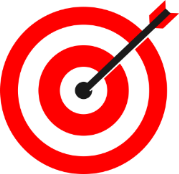 Draw attention to patterns and relationships in dance performancesRefer to student-generated word walls to support language development and understanding of dance concepts and choreographyComplement written word walls and anchor charts with visuals and graphics, e.g., a poster that lists dance elements or forms and techniques with visual cues for memory and language connectionsSupport the language of dance Provide multiple opportunities for students to communicate about their and peers’ dance performances 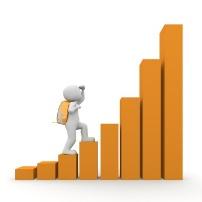 Explicitly teach the language of dance arts beyond a focus on vocabulary to support conceptual understandingProvide sentence starters to support Dance Arts Standards of Learning (SOL) and communication of their vision as a dancer or choreographer, e.g., Evaluate works by self and others:  
My/Your/the performance can be improved by _____.  
When dancing, I/you/the dancer can improve technique by _____. Compare and contrast aspects of musical works:  
These two dance pieces are (similar/different) because _____.  
The element that makes this style of dance (unique/different) is ____.  Articulate personal response to dance:  
This style of dance made me feel ______ because _____.  
I think this dance is about ______ because _____.Understand historical and cultural influences: 
____ was a popular form of dance during (time period) because ____.  
____ dance was impacted/influenced by ____.  Inquire about dance: 
I wonder why the choreographer chose ____?  
What dance techniques or movements might be help me express ___? Solve choreographic problems:                                                                        In order to make the performance more ___, we can try ___.                           If we change ____, then maybe ___.  Connect learning to ELs’ backgrounds and skillsMake connections between dance as a mode of expression with students’ lives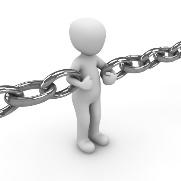 Highlight contributions and innovations from a variety of culturesFacilitate opportunities for dance choices and responses to be explained in student’s home languageModel respectful analysis of a variety of perspectives Use cooperative learning structures and strategiesStructure opportunities for students to collaborate and communicate ideas when designing dance performancesUse flexible and fluid grouping of students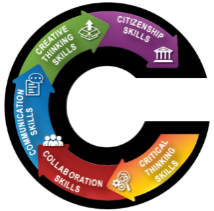 Ask students to “Notice” and “Wonder/Inquire” about dance performances and products togetherTeach “talk moves” so students can engage in academic conversations about dance, e.g., I would like to build on your idea. I have a different idea to share. Can you please clarify what you just said?Reduce cognitive load and allow processing timeBreak tasks and prompts into smaller sections and organize texts using bullet points versus complex paragraphsRead tasks and texts out loud 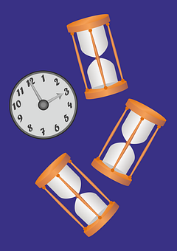 Use simple sentences and include only details needed to complete the task within reading textsShow and explain model and sample products that meet performance expectationsProvide adequate thinking and processing time, and flexible time frames for completing tasks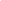 High expectations, asset-based thinking, and a growth mindset are key to student success!Virginia Department of Education 2020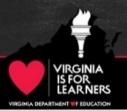 